СПОРТИВНО-ТАНЦЕВАЛЬНЫЙ КЛУБ «Dance Group»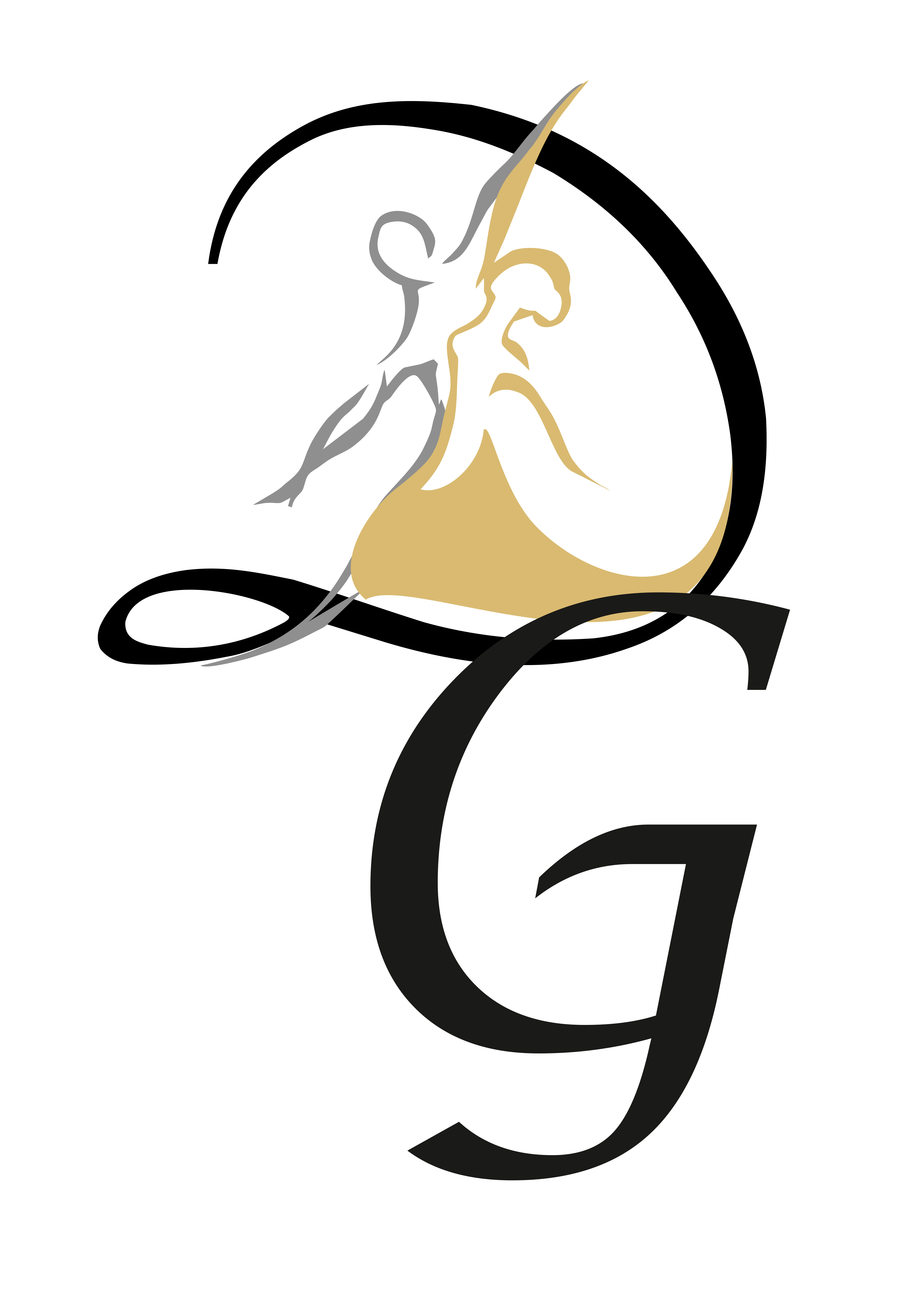 приглашает Вас принять участие в открытом детском межрегиональном турнире по спортивным бальным танцам серии«Танцевальный путь»Благотворительный взнос:  Участники – 400 руб. с чел.,Зрители – 400 руб. с чел., Кубок – 200 руб., с чел.Внимание! Желательна предварительная регистрация!(В письме указать ФИО, возраст ребенка, категории, клуб, педагогов)stk-dancegroup@mail.ruВсю интересующую Вас дополнительную информацию можно получить по телефонам: 8(965) 3244443 Евгений, 8(916) 6492984 АлександраДо встречи на турнире!Программа соревнованийДата проведения:25 октября 2015 годаМесто проведения:г. Москва, Центр Детского Творчества «Тушино»ул. Вилиса Лациса д.23 к. 3проезд: м. Планерная (1 вагон из ц., из метро налево и вглубь домов – 7-10 минут).Организатор:СТК «DanceGroup», Соколов Евгений, Скибинская Александра   тел. (965) 3244443, (916) 6492984Условия участия:В турнире могут принимать участие танцоры всех танцевальных организаций.Судьи:Именитые танцоры (в прошлом и действующие) и тренерыКатегории:«Н3» и «Н4» (оцениваются по системе «Массовый спорт»), «Спорт высших достижений» (СВД) 3-4-5-6 танцев (оценивается по крестам и местам), Кубки по отдельным танцам. Регистрация:Регистрация начинается за 1,5 часа до начала соревнований и заканчивается строго за 30 минут. При себе иметь документ, удостоверяющий возраст ребенка.Награждение:Всем участникам сладкий приз, дипломы 1,2 и 3 степеней, за 1 степень – медаль, победителям Кубков по танцам – Кубки, призерам в «Спорте высших достижений» и «Кубков» - медали, кубки и подарки.Призы по итогам серии турниров "Танцевальный путь"1 ОТДЕЛЕНИЕ1 ОТДЕЛЕНИЕ1 ОТДЕЛЕНИЕ1 ОТДЕЛЕНИЕ1 ОТДЕЛЕНИЕ1 ОТДЕЛЕНИЕВремяКатегорииТанцыВозрастВозрастРег. 09:00-10:00Нач.10:30«1 год обучения» -"Начинающий танцор"*Можно танцевать любое количество танцевP, D, W, Ch5 и мл.6-7 лет8 и ст.5 и мл.6-7 лет8 и ст.Соло2 ОТДЕЛЕНИЕ2 ОТДЕЛЕНИЕ2 ОТДЕЛЕНИЕ2 ОТДЕЛЕНИЕ2 ОТДЕЛЕНИЕ2 ОТДЕЛЕНИЕРег. 10:30-11:30Нач.12:00Н-3Кубок ПолькиКубок Медленного вальсаP, W, ChPWP, W, ChPW6 и мл/7 и ст.Соло/Пары3 ОТДЕЛЕНИЕ3 ОТДЕЛЕНИЕ3 ОТДЕЛЕНИЕ3 ОТДЕЛЕНИЕ3 ОТДЕЛЕНИЕ3 ОТДЕЛЕНИЕРег. 12:00-13:00Нач.13:30СВД – 3 танцаКубок Ча-ча-чаP, W, ChChP, W, ChCh6 и мл/7 и ст.Соло/Пары4 ОТДЕЛЕНИЕ4 ОТДЕЛЕНИЕ4 ОТДЕЛЕНИЕ4 ОТДЕЛЕНИЕ4 ОТДЕЛЕНИЕ4 ОТДЕЛЕНИЕРег. 13:30-14:30Нач.15:00Н-4СВД – 5 танцевКубок СамбыКубок ДжайваКубок КвикстепаКубок Медленного вальсаW, Q/S, Ch, JW, Q, S/R, Ch, JSJQWW, Q/S, Ch, JW, Q, S/R, Ch, JSJQW7 и мл/8 и ст.Соло/Пары5 ОТДЕЛЕНИЕ5 ОТДЕЛЕНИЕ5 ОТДЕЛЕНИЕ5 ОТДЕЛЕНИЕ5 ОТДЕЛЕНИЕ5 ОТДЕЛЕНИЕРег. 15:30-16:30Нач.17:00СВД – 4 танца СВД – 6 танцев Кубок Ча-ча-чаКубок РумбыКубок ТангоW, Q/S, Ch, JW, Т, Q, S/R, Ch, JChRTW, Q/S, Ch, JW, Т, Q, S/R, Ch, JChRT7 и мл/8 и ст.Соло/Пары